GRAVANORDNINGSANSÖKAN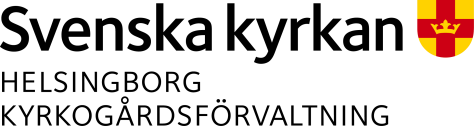 7 kap 27 § begravningslagenHelsingborgs kyrkogårdsförvaltning Romares väg 40254 51 HELSINGBORGAnnan blankett kan användas under förutsättning att alla uppgifter nedan finns med.Undertecknad/-e, gravrättsinnehavare som tagit del av för begravningsplatsen gällande bestämmelser, ansöker härmed om att få förse gravplatsen med gravanordning eller komplettering av denna enligt nedan. Samtliga gravrättsinnehavare eller deras ombud bör underteckna ansökan.Jag som gravrättsinnehavare försäkrar att, så vitt jag känner till, övriga innehavare till gravrätten inte motsätter sig att en gravanordning enligt denna ansökan sätts upp på ovan angiven gravplats.Tillverkningen och monteringen utförs av (Beskrivning och ritning, skala 1:10, mått i cm, textens lydelse m.m. se sidan 2.)Beskrivning/Ritning, skala 1:10, mått i cm, textens lydelse och symboler samt gravanordningens placering på gravplatsen (ritning kan även bifogas)Beslut (ska skickas till gravrättsinnehavaren alt innehavarens ombud)**) Beslutet om avslag med motivering skickas med mottagningsbevis. Besvärshänvisning ”Hur man överklagar” bifogas.HandläggareDiarienummerGravrättsinnehavare/ombud, namnteckningOrt och datumOrt och datumNamnförtydligandeTelefone-postAdressPostnummer och ortPostnummer och ortGravrättsinnehavare, namnteckningOrt och datumOrt och datumNamnförtydligandeTelefone-postAdressPostnummer och ortPostnummer och ortGravrättsinnehavare, namnteckningOrt och datumOrt och datumNamnförtydligandeTelefone-postAdressPostnummer och ortPostnummer och ortGravrättsinnehavare, namnteckningOrt och datumOrt och datumNamnförtydligandeTelefone-postAdressPostnummer och ortPostnummer och ortGravrättsinnehavare, namnteckningOrt och datumOrt och datumNamnförtydligandeTelefone-postAdressPostnummer och ortPostnummer och ortFirmans namnFirmans namnTelefonAdressPostnummer och ortPostnummer och orte-poste-poste-postKyrkogårdsförvaltningenTelefonE-postRomares väg 40254 51 HELSINGBORG042 - 18 91 70helsingborg.kyrkogardsforvaltningen@svenskakyrkan.se www.svenskakyrkan.se/helsingborg/kyrkogardsforvaltningenAtt monteringen uppfyller villkoren i Centrala gravvårddkommitténs skrift. Montering och provning av gravvårdar 2012 intygar:NamnteckningNamnförtydligandeMaterial och dess färgMaterial och dess färgBearbetning på framsida respektive översidaBearbetning på sidytor och baksidaText - stiltyp och bearbetningDekor eller symbol, bearbetningSockeltypDatumRitningRitningAnsökan har av upplåtarenBeteckning som ska inhuggas på baksidanGodkäntsAvslagits **)Beteckning som ska inhuggas på baksidanGravanordning får uppsättas tidigast, datum	efter kontakt med församlingen/pastoratet på telefonnr.Gravanordning får uppsättas tidigast, datum	efter kontakt med församlingen/pastoratet på telefonnr.Gravanordning får uppsättas tidigast, datum	efter kontakt med församlingen/pastoratet på telefonnr.Handläggare, namnteckningHandläggare, namnteckningHandläggare, namnteckningNamnförtydligandeNamnförtydligandeOrt och datum